Управление культуры города Кузнецка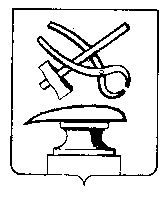 _______________________________________________________________ПРИКАЗ от  22.08.2016	 №  8 – ОД/УКОб утверждении Порядка направления проектов нормативных правовых актов и принятых правовых актов управления культуры города Кузнецка в прокуратуру города Кузнецка 	В целях обеспечения надлежащего взаимодействия в вопросах правотворческой деятельности с органами прокуратуры, руководствуясь приказом Генерального прокурора Российской Федерации от 17.09.2007 № 144 «О правотворческой  деятельности органов прокуратуры и улучшению взаимодействия с законодательными (представительными) и исполнительными органами государственной власти и органами местного самоуправления», ст. 36 Устава города Кузнецка Пензенской области,П Р И К А З Ы В А Ю:	1.Утвердить порядок направления проектов муниципальных нормативных правовых актов и принятых правовых актов управления культуры города Кузнецка в прокуратуру города Кузнецка согласно приложению.Начальник управления                                                      И.А. ЧасовскаяПриложение Утвержденприказом управления культурыгорода Кузнецкаот  22.08.2016    № 8 – ОД/УКПорядокнаправления проектов нормативных правовых актов и принятых правовых актов управления культуры города Кузнецкав прокуратуру города Кузнецка1. Настоящий  Порядок направления проектов нормативных правовых актов и принятых  правовых актов управления культуры города Кузнецка в прокуратуру города Кузнецка (далее - Порядок) устанавливает последовательность действий и сроки предоставления должностными лицами управления культуры города Кузнецка проектов нормативных правовых актов управления культуры города Кузнецка для проведения проверки на соответствие действующему законодательству и проведения антикоррупционной экспертизы.2. В соответствии с настоящим Порядком в прокуратуру города Кузнецка подлежат направлению все проекты нормативных правовых актов управления культуры города Кузнецка и принятые в форме приказов правовые акты управления культуры города Кузнецка.3. Общее руководство подготовкой проектов нормативных правовых актов управления культуры города Кузнецка, касающихся деятельности управления культуры города Кузнецка, осуществляет начальник управления культуры города Кузнецка.4.  Общее руководство подготовкой проектов нормативных правовых актов управления культуры города Кузнецка, касающихся деятельности  подведомственных учреждений культуры, осуществляет начальник управления культуры города Кузнецка, непосредственное руководство - руководители подведомственных учреждений культуры.5. Ответственным за направление проектов нормативных правовых актов управления культуры города Кузнецка в прокуратуру города Кузнецка и принятых  в форме приказов правовых актов управления культуры города Кузнецка является ведущий специалист управления культуры города Кузнецка.6. После согласования проекта нормативного правового акта с юридическим отделом администрации города Кузнецка, ведущий специалист управления культуры города Кузнецка обеспечивает направление соответствующего проекта в прокуратуру города Кузнецка для проведения  проверки на соответствие действующему законодательству и проведения антикоррупционной экспертизы.Направление проекта осуществляется на бумажном носителе  с сопроводительным письмом за подписью начальника управления культуры города Кузнецка в течение следующего рабочего дня после  согласования проекта.При необходимости по согласованию с прокуратурой города Кузнецка проект направляется в электронном виде, в том числе с использованием флэш-накопителя.7. Копии нормативных правовых актов, принятых управлением культуры города Кузнецка в форме приказов, направляются в прокуратуру города Кузнецка дважды в месяц, 15 и 30 числа ежемесячно на бумажном носителе в виде заверенных копий.Направление копии нормативного правового акта осуществляется на бумажном носителе  с сопроводительным письмом за подписью начальника управления культуры города Кузнецка.8. До поступления из прокуратуры города Кузнецка информации о результатах рассмотрения направленного проекта нормативного правового акта, данных акт принятию не подлежит.9. При поступлении  информации из прокуратуры города Кузнецка о наличие в проекте нормативного правового акта управления культуры города Кузнецка коррупциогенных факторов, нарушений федерального законодательства, законодательства Пензенской области, муниципальных правовых актов города Кузнецка, в него вносятся соответствующие изменения.10. При отклонении заключения о внесении в проект нормативного правового акта управления культуры города Кузнецка изменений, о причинах такого решения в письменной форме сообщается в прокуратуру города Кузнецка в течение 10 рабочих дней с момента поступления заключения в управление культуры города Кузнецка.11. За неисполнение настоящего Порядка ведущий специалист управления культуры города Кузнецка несет дисциплинарную ответственность в соответствии с действующим законодательством Российской Федерации.Начальник управления культурыгорода Кузнецка			                     			      И.А. Часовская